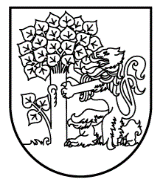 Liepājas pilsētas domeRožu iela 6, Liepāja, LV-3401, tālrunis: 63404750, e-pasts: pasts@liepaja.lv, www.liepaja.lvSAISTOŠIE NOTEIKUMILIEPĀJĀApstiprināt lokālplānojuma, kas groza Liepājas pilsētas teritorijas plānojumu zemesgabaliem Dorupes ielā 38 un Caunu ielā 38A, Liepājā, teritorijas izmantošanas un apbūves noteikumus un grafisko daļu.DOMES PRIEKŠSĒDĒTĀJS 						      Jānis VILNĪTIS2020.gada 17.septembrī Nr…             (prot. Nr…, ...#)Par lokālplānojuma, kas groza Liepājas pilsētas teritorijas plānojumu zemesgabaliem Dorupes ielā 38 un Caunu ielā 38A, Liepājā, apstiprināšanuIzdoti saskaņā ar likuma "Par pašvaldībām"
41.panta pirmās daļas 1.punktu un Teritorijas attīstības plānošanas likuma 25.panta pirmo daļu 